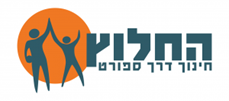 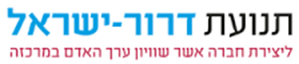 תיק מפקד אירוע – החלוץ חינוך דרך ספורטתכולת התיק:הגדרות תפקידיםלו"ז האירועלו"ז חלוץתכנית חינוכיתתכנית ב' במקרה הצורך (אקלים, התראות בטחוניות וכו')אישור הטופס האדוםטלפונים חיוניים סידור הסעותמקרים ותגובותתדריכיםרשימות חניכים וטלפוניםתמחירמרשם קשרמפה/שרטוטתחזית מזג האווירהגדרות תפקידים מפקד האירוע:אחראי על חייהם של כלל המשתתפים באירועאחראי שהאירוע יהיה מרחב בטוח לכלל המשתתפיםאחראי על בעלי התפקידים ושהם עושים את משימותיהםאחראי על לו"ז האירועמקבל החלטות על הלו"ז בזמן אמתמחזיק בתיק מפקד מלאמחזיק ברשותו פלא' טעון וזמין בכל עתאחראי על החלוץ לאירועמדריך את מפגשי צוות המקדימים לאירועמחזיק ברשותו רשימת משתתפים הכוללת טלפונים של ההורים מחזיק ברשותו רשימת אישורי הורים ואישורי כשירות גופניתאחראי על הוצאת טופס אדום/סגולאחראית שמירת החיים:כתיבת צרכים לוגיסטיים בתחום שמירת החיים באירוע – כולל ציוד, והעברת רשימת ציוד לאחראית ציוד (מתחם מרפאה), וצרכים נוספים לאחראי רכש (אמבולנס, מאבטחים וכו')סקר סיכונים במתחם + בדיקה בטיחותית של המתחמיםכתיבת תדריכים + ווידוא קיום תדריכיםמתדרכת את החובשים ואחראית עליהם מתדרכת את המאבטח ואחראית עליוטיפול באנשים זרים שנכנסים למתחם במידת הצורך (בקשה - דרישה - משטרה)מחזיקה אצלה מקרים ותגובות לגבי דברים שונים שיכולים לקרותווידוא ערנות הנהגים ותדרוכםהכרת המשתתפים שרשמו בטופס/אישור הורים שיש להם בעיות רפואיותמעבירה מראש רשימה רלוונטית לחובשים ומוודא שהם מכירים את דרכי הטיפול במידת הצורךבקשר עם מפקד האירוע לגבי סיטואציות שונות שקורות במהלך האירוע קולטת את האמבולנס, ממקמת אותם ומתדרכת אותםמחזיקה אצלה מפתח לשער חרום (במידה ויש)ממלאת טפסי פציעה במקרה הצורך נוכחת בצוות לוגיסטיקה לפני האירועיודעת איפה נמצא הארון חשמל המרכזיאחראית חינוכית:אחראית על התכנית החינוכיתאחראית על הלו"ז ושעומדים בזמנים שקבענומכינה רשימת ציוד למתחם/לתחום שבאחריותה ומעבירה לא.ציודערנית לאופי המשחקים ולאווירה אלימה/ספורטיביתאחראית על המאמנים, מכינה אותם מראש, מלווה אותם וזמינה לכל צורך שלהם בזמן האירוע, מסכמת איתם אחרי האירועאחראית על המשקיפות/שופטות ומתדרכת אותן מראשבקשר רציף עם המזכירותאחראית על חייהם של החניכים, המאמנים והמשקיפים/שופטיםנוכחים בצוות חינוכי לפני האירועמשקיפים/שופטים:מדריכים את הסיטואציה – מדריכים את החניכים והמפגש במגרש עצמו.שמים לב לאווירה ולרוח שבה מתקיימים המשחקים - במידה של אלימות, אגרסיביות יתרה או חוסר ספורטיביות לעצור את הפעילות, להעיר למשתתפות באופן ישיר או שרך הקפטנים/מאמנים לעודד ולהבליט סיטואציות חיוביות- הוגנות וספורטיביות שמתרחשות על המגרש דרך כרטיס ירוק ודיבור מילולילוודא לחיצות ידיים בהתחלה ובסוף והכרות שמיתלקחת זמן בתחילת המשחק, לשרוק כשמתחילים ומסיימים לשחק.להתערב במשחק ולקבוע מה היה ושל מי הכדור רק בסיטואציות חריגותלוודא שהקפטנים הולכים למזכירות להגיד את תוצאת המשחק ולדווח כרטיסים ירוקיםלהעלות ישר קבוצה נוספת לשחק מבלי לבזבז זמן המאמנת: אחראית על שמירת החיים של כלל החניכים בקבוצהאחראית על לו"ז האירועמדריכה את החניכותאחראית על הדינמיקה הקבוצתית ומדריכה אותהבקשר עם הרכזת החינוכיתאחראית על ההרשמה של החניכות לאירועאחראית על תדרוך מקדים לקבוצה, הכולל:תדריך שמירת החיים משחק ספורטיבי, הוגן ובאווירה טובה יצירת מרחב בטוח לכלל המשתתפותשיטת המשחק וחוקיו.איסוף כסף מהקבוצה ותשלום איסוף אישור הורים ומעבר עלהםאחראית על התנהגות החניכים – בזמן המשחקים ובניהםנמצאת עם פלא' טעון וזמיןמחזיקה אצלה רשימה של כל החניכות כולל טלפונים של ההוריםאחראית על ההסעה ועל מילוי טופס כחולקפטנית:אחראית על פתירת וויכוחים ועימותים כשהם מתרחשים במגרשאחראית על לחיצת ידיים עם הקבוצה היריבה בהתחלה ובסיום המשחקאחראית על האווירה הספורטיבית והחיובית בקבוצהאחראית על קיום משחקים הוגנים אחראית על החימום המקדים למשחקיםבקשר רציף עם המאמנתרכז אירגוני:מנהל את הקשר עם בעל המגרשמנהל את הקשר עם הספקיםאחראי על בעלי התפקידים השונים בתחום הלוגיסטי- להדריך, ללוות, לוודאאחראי על תמחיר, תקציב, רכש והפקדת הכסף בנק לאחר האירועאחראי על הימצאות הציוד באירוע, כמו כן על שמירת תקינותואחראי על ההקמה ועל הפירוקאחראי על הימצאות מאבטח/חובש/מע"ר/סדרן במקרה הצורךהכנת שרטוט מקדים של המרחבאחראית ציוד: יצירת רשמ"צ לאירוע – מתוך שיחה עם בעלי התפקידים השונים פלוס דברים כלליים שצריך.הזמנת רכבים ועגלות לאיסוף ופיזור של הציודפילוח הציוד לקניה / להשיג – אישור תקציבי לציוד מצוקי.קנייה של ציוד (אשמ"ס מהגזבר)איסוף הציוד לפני האירוע + קניות אוכלשמירה על הציוד בזמן האירועאחראית על פירוק האירוע ופיזורו נוכחת בצוות לוגיסטיקהאחראית שתמיד יש מכלי מים מלאים בזמן האירועגיזבר וא.רכש:כתיבת תמחיר לאירוע אחראי על תקציב האירוע הוצאת אשמסים לאחראית ציוד והזמנות מספקים (כמו ציוד קל, חולצות, אמבולנס, מאבטחים וכו')אחראי על קופה קטנהשומר את הכסף במהלך האירועאחראי על הזיכוי וההפקדה של הכסף בבנק אחרי האירוענוכח בצוות לוגיסטיקה לפני האירועמזכירות:כתיבה מראש של סדר המשחקים על לוח מחיק והכנת טבלה לכל בית על לוח מחיקסימון משתתפים שהגיעו ומעבר על אישורי הוריםחלוקת חולצות איסוף כסף מהמשתתפים/מהמאמניםכתיבת תוצאות המשחקים בזמן אמת וכרטיסים ירוקיםאחראים על המוזיקהחובשים:מכירים את הבעיות הרפואיות הקיימות בקרב משתתפי הטורנירנוכחים בשטח האירוע במקום מרכזי וגלוי לעין נמצא ברשותם תיק חובש עם תכולה מלאה מוכנה לשימושעוברים על המקרים ותגובות מראשסדרן כניסה (במקרה הצורך):עומד בכניסה לאירוע בהתחלה ובמהלך האירוע במקום מרכזימוודא שאין אדם שלא קשור שנכנס לאירועלובש וסת צהוב שידגיש שהוא הסדרןמוודא שילדים לא יוצאים החוצה מאזור האירוע בלי השגחהמוודא שלא יורדים לכביש שקרוב לאירועזמין לשאלות ופניות מצד המשתתפים באירוע (כגון איפה השירותים, המים וכו')נהגים:נוסע עם הציוד בבוקר האירועפורק ציוד במקומות השונים לאחר האירועעושה נסיעות בזמן האירוע במקרה הצורךאחראי לישון לפחות 6 שעות שינה לפני האירועלהחזיק ברשותו רישיון נהיגה בתוקףלבדוק שמן, מים, אוויר בצמיגים, דלק לפני תחילת הנסיעה*בכל אירוע צריך שיהיה מע"ר אחד לפחות*בכל אירוע מעל 80 משתתפים נדרש חובש (או אם נגדיר אחרת ביחס לנסיבות)*באירוע המוני (כגון טורניר מעגלי החיים ומשחקי החלוץ) נרצה שיהיה גם אמבולנס*מאבטח נזמין באירוע המוני או תלוי התקופה/המקום/מס' המשתתפיםלו"ז לאירוע גנרי07:30 הגעת הצוות והתחלת סידור הציוד07:45 תדריך לצוות08:00 המשך הקמה8:40 האירוע עומד ומוכן לקראת הגעת החניכים09:00 הגעת חניכים ורישום09:15 שיחה ותדריך בקבוצות09:30 שיחת פתיחה של כלל המשתתפים09:45 חימום/אימון/תחנות10:45 טורנירים11:30 סיום הטורנירים11:40 כינוס סיום כללי/שיחות סיכום קבוצתיות12:00פיזור החניכים הביתה12:15 פירוק והעמסה 12:45 סיכום קצר והרמת כוסית13:00 פיזור הציוד ובדיקה שהחניכים הגיעו הביתהטלפונים חיונייםמשטרהמד"אמכבי אששיטור עירוניקב"טבעל המגרש/אב הביתמרכזית ביפרהגורם מזמיןמפקד האירועא.שמירת החייםחברת האבטחהחברת הרפואהחברת ההסעותמאבטחיםחובשיםסדרניםנהגיםאחראי נסיעהמקרים, תגובות ומניעה לאירוע גנריתדריכיםתדריך לחניכים לפני יום האירוע:חובה להביא אישורי הוריםהאירוע הינו אירוע שיא לאימונים - מצפה ממכם להביא את כל הדברים היפים והטובים שלמדתם ושאתם עושים באימונים - מבחינת המשחק ומבחינת התנהגות, חשוב בטורניר זה גם לתרגל את מה שלמדנו, גם להתחרות וגם לשמור על רוח ספורטיבית.מצופה ממכם להתנהג בצורה בוגרת - לכבד את השחקנים, המאמנים וסגל האירועאין מקום לאלימות מכל סוג שהוא - חניך אלים יורחק מיידיתלכל אורך האירוע יש להישמע לי ולכל סגל המאמנים האחרים שיהיו באירועתדריך לחניכים בתחילת האירוע (בכינוס כל כולם או בפורום קבוצתי):משחקים באווירה טובה! המרכז זה להנות, גם אם מנצחים וגם אם מפסידים עושים את זה בצורה הוגנת וספורטיבית.אם עשיתם פאול להרים את היד או הוצאתם לחוץ, לא לחכות שהשופט ישרוק, תהיו הוגניםלא מתווכחים עם השופט ומכבדים אותו. אף אחד לא נגדכם, גם אם הוא עשה טעות... זה חלק מהמשחק, מי שלא יתייחס לשופטים בכבוד יצא החוצה ולא ישחקלוחצים ידיים בהתחלה ובסיום כל משחק ועושים הכרות שמית במקרה של וויכוח או חוסר הסכמה בין שתי קבוצות במשחק, הקפטנים יצטרכו לפתור בניהם ולהגיע להסדר, אם אחרי שתי דקות לא מצליחים לפתור את הוויכוח השופט/משקיף יתערב ויכריעמאפשרים לכולם לשחק ולהיות חלק בלי קשר לרמה הספורטיביתמקשיבים לכל המאמנים ומדריכים שבאירוע, גם אם הם לא המאמנים הישירים שלכםאלימות מילולית או פיזית היא קו אדום! שחקן אלים יוצא מהפעילותבין המשחקים להיות בצלכמה דק' לפני שעולים לשחק להזיז את השרירים והמפרקים ולחמם אותםלשתות הרבה מיםלא נתלים על הסלים ועל השעריםאסור לעשות גליצ'ים (תיקול כבד)משחקים רק בנעלי ספורט (ולא סנדלים/יחפים/נעלי הרים/מגפיים)גבולות גזרה- אף אחד לא יוצא מהמתחם ללא אישור שלי/המאמןאם יש למישהו איזה עניין רפואי או בריאותי שהוא עדיין לא אמר אז להגיד למאמן/ליצרכים עושים רק בשירותיםלהסביר איפה השירותים, איפה הנקודות מים ואיפה החובש/מרפהלא משאירים לכלוך באף מקום שהוא לא בתוך הפחאפשר לפנות אליי, הקפטן ,או לכל אחד מהצוות המארגן של הטורניר בכל בעיהתדריך לחניכים באוטובוס :יושבים כל הנסיעה ולא עומדיםלחגור חגורות בטיחותלא ללכלך את האוטובוס, פסולת לזרוק בפח בסיום הנסיעהלהתנהג בצורה מכבדתצפויים להגיע בשעה....לא להשאיר שום דבר על האוטובוס כשיורדיםתדריך לחניכים בתחילת המשחק הראשון בטורניר:מזכיר שבאנו לשחק באווירה טובה וספורטיבית ואני מצפה ממכם להיות הוגנים ולכבד אחד את השני, את עצמכם ואת המשחק.מכבדים את השופט ולא מתווכחים עם השופט, לפעמים יהיו טעויות וזה חלק מהמשחק, צריך לקבל את זהכרטיס ירוק משמעותו משהו ספורטיבי חיובי שאני רואה על המגרש, תגרמו לי להוציא כרטיסים כאלה.כרטיס צהוב אזהרה, כרטיס אדום משמעותו לצאת מהמשחק ולחזור לשחק רק אחרי שיחה עם רכז הטורניר – אני לא רוצה להוציא כרטיסים כאלהחילופים מתבצעים בזמן ההפסקות או באישור השופטלחיצות ידיים חובה לפני ואחרי משחק תדריך למאמנים:באחריותכם לעשות תיאום ציפיות ותדריך מקדים לכל הילדים שמגיעיםצריכים להימצא עם אישורי הורים של כלל החניכיםצריכים להיות עם רשימות חניכים כולל טלפונים של ההוריםצריכים להיות עם סוללה טעונהלספור את החניכים בכל שינוי מצבלוודא שהחניכים שותים הרבה ונמצאים בצל בין המשבצותאתם נמצאים כל הזמן עם החניכיםמזכיר גם לכם שהניצחון הוא לא המרכז ויותר חשוב הדרך והחוויהאלימות היא קו אדום, חניך שיפגע באדם אחר (אלימות מילולית, פיזית, הטרדה מינית, איום) לא יוכל חלק באירוע, צריך שהחניכים ידעו שזה קו אדום ושלא תבליגו לאור סיטואציות אלואתם סגל האירוע, אל תישארו אדישים אם חניך שהוא לא שלכם עושה משהו שדורש תגובהלהגיע עם נעלי ספורט, כובע (בקיץ) ותלבושת של החלוץתדאגו לעצמכם – לשתות הרבה מים, כובע, קרם הגנהלעמוד בזמנים שנקבעו, אם רוצים לעשות שינוי להתייעץ עם הרכז החינוכי/מפקד כל בעיה או התלבטות שיש לכם בזמן האירוע תפנו אליילוודא שכל החניכים הגיעו הביתה בשלום בסיום האירועתדריך לקפטנים:אתם המנהיגים של הקבוצה, מצופה ממכם לתפוס את עצמכם ככאלה ולהיות אחראים על הקבוצה שלכםכל בעיה במגרש או מחוצה לו אתם צריכים לפתור אותהאתם אחראים על החברים לקבוצה שלכם שיתנהגו בכבוד אחד לשני, לקבוצות היריבות, למאמנים ולמשקיפים/שופטיםאתם אחראים שחברכם לקבוצה ישחקו בצורה הוגנת וספורטיביתאתם אחראים שכולם לוחצים ידיים בהתחלה ובסיום משחק לא משנה אם הפסדתם או ניצחתםאתם אחראים על המורל הקבוצתי, לעודד, לפרגן ולהרים את הראשים של החברים שלכם כשקשהאתם השותפים המרכזיים של המאמנים שלכם, כל דבר שהם צריכים או יבקשו תעשותדריך למשקיפים/שופטים: משקיף/שופט הינו תפקיד חינוכי, אתם המדריכים במגרש ומייצרים את הנורמות של מה אפשר לעשות ומה לאלוודא שהמשחק לא אגרסיבי מידי וידאגו שהמשחק ברוח ובקודים חברתיים וחינוכיים.לא להיות שאננים גם אם הכול הולך טוביכולים לעצור את המשחק בכל זמן נתון אם מרגישים צורךלהוציא כרטיסים במידת הצורך , להוציא הרבה כרטיסים ירוקיםבתחילת המשחק שהמשקיף יקרא לשני הקפטנים, להגיד להם שרוצים לשחק בכיף ושזה עליהם! שילחצו ידיים ויעשו זוג או פרט מי מתחיל.כל משחק מתחיל בלחיצות ידיים והכרות שמיתהמשקיפים לוקחים זמנים ושורקים כשנגמר הזמן (אין כזה דבר התקפה אחרונה, אלא אם כן זו מתפרצת (יתרון מספרי להתקפה).לוודא שהגיעו עם משרוקיות ושעון סטופר.להיות עם כובע, בקבוק מים וקרם הגנה.תדריך לצוות בבוקר האירוע:גם אם דברים לא קורים כמו שרציתם או בלטמים להיות בעד האירוע ולא נגדגם בלחץ לשים לב איך אנחנו מדברים אחד לשנייהבטיחות קודמת להכל - גם על הפעילותלשתות הרבהלהיזהר בעבודה בגובהלסחוב את ציוד כבד באחריות על הגוף תוך כדי כיפוף הברכיים ולא הגבלחתוך חבל בצורה זהירה לכיוון הרצפה ולא לכיוון הגוףלהצביע על הנקודות מים, שירותים, יציאות חרוםלוודא שהצוות מכיר את בעלי התפקידים החיוניים: אחראי שמירת החיים, אחראית מרחב בטוח, החובשים, המאבטחאם רוצים לשנות משהו דרמטי או משהו בלוז זה צריך לעבור דרכי (מפקד האירוע)מה שאני או א.שמירת החיים אומרים זה מה שעושים, לא מתווכחים באמצע האירוע גם אם לא מסכימיםלהיות ערניים לאנשים מיובשים, לחפץ או אדם חשוד, למשחק אלים מידי, לשפה ולהתנהגות לא הולמת את המרחב הבטוח, לשפה צרכנית ולא מתאימה ולא להשאר אדישים, להתערב או לערב אותי או את מי שצריךיש משמעות להגדרות התפקידים, כל אחד יעשה את שלו ואל תעשו תפקיד של מישהו אחר. אם מרגישים שמשהו לא קורה אז תבואו ותדברו איתי עלזה.שני תדרים חינוכי והפעילות השוטפת תדר מס'... ותדר נוסף זה שמירת החיים, חובש, מאבטח, א.שמירת החיים, סדרן*להיות זמינים בקשר*במקרה חירום יגידו לעבור לתדר שמירת החייםהלו"ז הוא משמעותי – לעמוד בזמנים גם במחיר לקטוע פעילות באמצע חלוקת משימותבהצלחה!תדריך לצוות לקראת הקיפול בסיום האירוע: שימו לב שאנחנו עייפים אחרי אירוע הסיכון לתאונה/פציעה גבוה יותר, יש להיות זהירים ולפרק ברוגע גם אפ אתם ממהרים הביתהלהיזהר בעבודה בגובהלסחוב את ציוד כבד באחריות על הגוף תוך כדי כיפוף הברכיים ולא הגבלחתוך חבל בצורה זהירה לכיוון הרצפה ולא לכיוון הגוףלשתות מים ולהיות עם כובע תוך כדי העבודהעדיין תהיו ערניים לאנשים מיובשים אושנראים שצריכים רגע לנוח, לחפץ או אדם חשודחלוקת משימותמי שמסיים שיגיד לי ואני אפנה אותו למשימות נוספותמי שנוהג לפרוק את הציוד זה רק מי שהוגדר מראשלהודיע לי שכולם הגיעו הביתהבהצלחה!תדריך לחובשים:אנחנו נמצאים באירוע ספורט שהסבירות להיפצע בו היא גבוהה והסיכונים גם הם גבוהים, לכן נוכחותכם וזמינותכם חשובהביטחונכם האישי חשוב מאוד – שתו מים, שימו כובע, תעבדו על פי הכלליםאנחנו פועלים על פי ההנחיות והכללים שאתם הוסמכתם אליהםתהיו בזמינות גבוהה, צמוד למכשיר הקשרכל שאלה או בעיה דברו איתי (א.שמירת החיים)וודאו שיש לכם את הציוד הדרוש ואתם יודעים איפה בדיוק הוא נמצא אם יש לכם ספק ביחס לטיפול תתייעצו או תעזרו, אל תעשו משהו שאתם לא יודעים או לא בטוחים בואם יש ספק לגבי הזמנת אמבולנס אין ספק – אנחנו נזמיןבכל פציעה שאתם מטפלים – אתם רושמים בפנקס / בטלפון – שם מלא, מאיפה, על מה התלונה, סיבת הפציעה, מהי האבחנה שלכם ומהו הטיפול ומעבירים בסוף האירוע לא.שמירת החייםתעשו סיבוב מדי פעם במגרשיםתדריך למאבטח:כל בעיה או שאלה תפנה אליי (א.שמירת החיים). רק אני אומר לך מה לעשות ולא אף אחד אחד מהאנשים פה. אם למישהו יש בעיה תגיד לו לדבר איתי.הנשק שברשותך אמצעי מאוד מסוכן – התנהל על פי הוראות הפתיחה באש (לוודא שהוא סגור עלהן)האנשים שנכנסים לאירוע מתחלקים ל-2 :אנשים שהסדרן מזהה, אותם נכניס ללא בדיקה בכליהםאנשים שהסדרן לא מזהה / בזמן שהסדרן לא נמצא- יש לשאול אותם לסיבת הגעתם ולראות שהיא סבירה ולאחר מכן יש לערוך חיפוש בכליהם.שים לב שילדים קטנים לא יוצאים מהשער של המתחם בלי ליווי מבוגרחשוב שתשתה הרבה מיםבמקרה אלימות או בכל מקרה אחר שיש צורך יש להזמין משטרה, באם אתה מתפעל את האירוע יש לבקש מאדם שנמצא לידך להזמין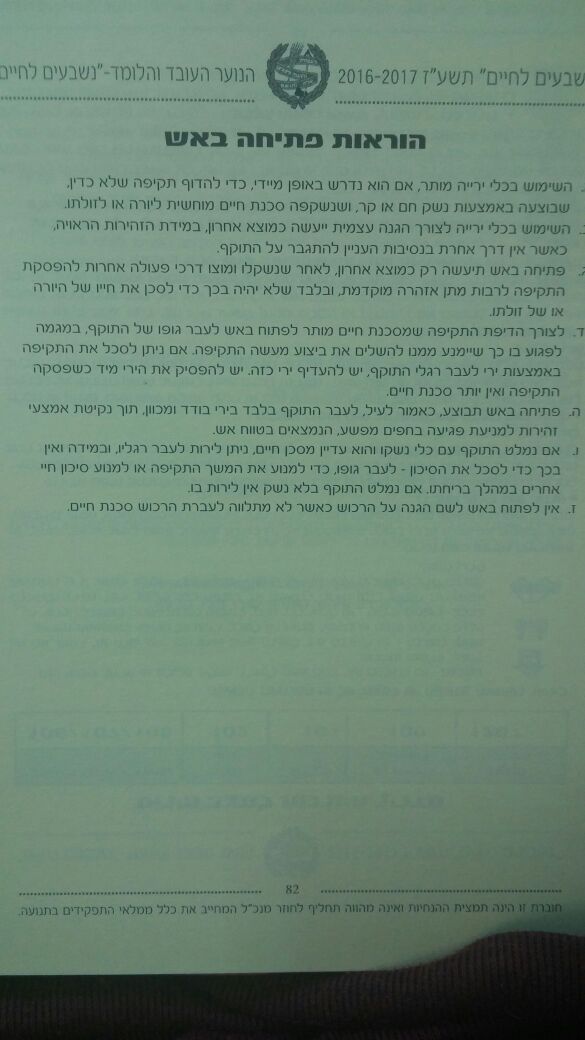 תדריך לסדרן:תפקידך לווסת כניסה באירועחשוב להכניס את מי שמכירים. את מי שלא מכירים יש לתשאל, להבין שהוא הגיע לאירוע ויש לו זיקה מסוימתלוודא שאנשים נכנסים פנימה ולא נשארים לעמוד בכניסה כדי שלא יהיה לחץ בכניסהשאף משתתף לא ילך או יעמוד על הכביש חשוב שתשתה , תשים כובעכל בעיה שאלה דבר איתי (א. שמירת החיים)תהיה בזמינות גבוההכל אירוע חריג לדבר איתיתדריך לנהגים:נהיגה זו פעולה מסוכנת, הריכוז שלכם, ההתכוננות שלכם לנהיגה היא הכי חשובהבזמן הנהיגה לא עוסקים בשום דבר אחרמצייתים לכללים, אדיבים , נוסעים בסבלנותלילה לפני תישנו לפחות שש שעות שינהאם אתם צופים איחור בזמנים, תעדכנו את האחראי, הוא יטפל בבעיות שזה מייצר לא אתם.דיבורית , עונים ומשוחחים בקצרה. בשום אופן לא בסמ"ס.נוהגים בשעות שהוגדרו לכם, אם אתם מגיעים למצב שבו אתם חורגים את השעות שהקצנו אתם עוצרים ונעשה יחד הערכת מצב.אם אתם מתחילים להרגיש עייפים, תעצרו בצד . תשתו משהו קר, תנוחו. תרימו טלפון ונתייעץ על המשך הנסיעה.הנסיעה עם עגלה מחייבת זהירות מיוחדת. יש לארוז בצורה בטוחה על פי משקל העגלה המותר. יש לשים לב בפניות, לנסוע 10 קמ"ש פחות. תדריך לאחראי נסיעה:את בדיקת האוטובוס יש לבצע בעזרת הטופס הכחוליש להגיע לנק' איסוף החניכים חצי שעה לפני החניכים, לסרוק את אזור ההתכנסות וחניית האוטובוסיםיש לסרוק את האוטובוס מבחוץ, מבפנים ואת תא המטעןיש לוודא שציוד הבטיחות באוטובוס קיים ותקין: חגורות בטיחות בכל המושבים, מטף כיבוי אש, פטיש פריצה, שמיכת מילוט, ציוד עזרה ראשונה, אלונקה.בדוק עם הנהג שישנו אישור קצין בטיחות בתעבורה בתוקףבדוק עם הנהג שהאוטובוס בן 10 לכל היותרבדוק עם הנהג רישיון בתוקףלהקפיד שהעמסת התיקים והעלייה לאוטובוס מתרחשת בצורה בטוחה מהמדרכה ולא מהכבישלפני היציאה לדרך יש לספור את החניכים ולהקריא שמית שכולם נמצאיםיש לתדרך את החניכים בלייתם לאוטובוסיש לוודא ישיבה לכל אורך הנסיעה ושהחניכים חוגריםיש לשבת קרוב לנהג ולוודא שהוא ערני יש להישאר ער לכל אורך הנסיעהלאחר שהאוטובוס ריק יש לבצע סריקה שלא נשאר אף ילד ואף ציוד באוטובוס או בתא המטעןדוג' לשרטוט מתחם האירוע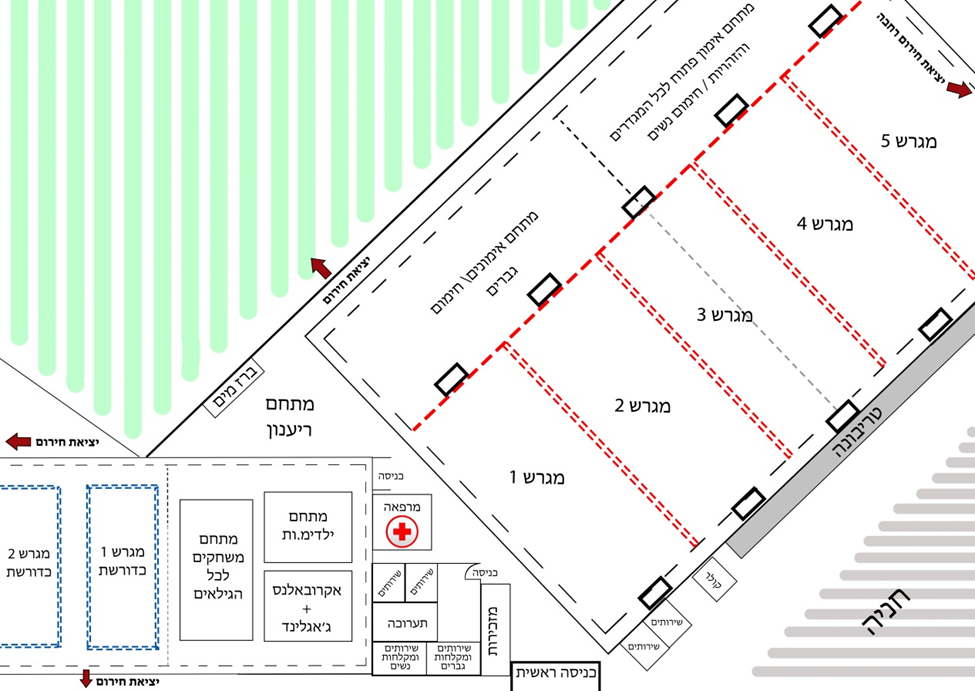 מקריםתגובותמניעההתייבשותישיבה באזור מוצל ושתיית מיםלשבת בצל ולא תחת השמשהתייבשותהגעת חובש נק' מילוי מיםהתייבשותעירוי נוזלים (במקרה חמור ובאישור הורה)הפסקות שתייה התייבשותביפר 33010לעודד שתייההתייבשותבמידת הצורף פינוי שבר/נקע/פריקה במשחקי הסדנאותהגעת חובשחימום לפני המשחק בסדנאותשבר/נקע/פריקה במשחקי הסדנאותקיבוע חבישה וקירורתדריכים - לא לעשות משהו מעבר ליכולות הגופניותשבר/נקע/פריקה במשחקי הסדנאותאמבולנס/פינוי במידת הצורךמשחק בטוח ולא תחרותי מידישבר/נקע/פריקה במשחקי הסדנאותמנוחה מפעילותלשחק עם נעלי ספורט מתאימיםשבר/נקע/פריקה במשחקי הסדנאותדריסה בחנייההגעת חובש- טיפול מיידי והזמנת אמבולנסווידוא שנהגים ישניםדריסה בחנייהביפר 33010תדריך נהגים תנועתייםדריסה בחנייהפינוי מיידי באמבולנסמקום מסודר ומרווח לחניותדריסה בחנייההרחקת החברים מאזורהגעה לכניסה לאירוע בדרך רחבה ונוחה מהחניה דריסה בחנייהצילום ולקיחת פרטים של הרכב הפוגע סדרן באזור הכבישדריסה בחנייהדריסה בחנייההתחשמלותהורדת החשמל במתחםבדיקת הארקההתחשמלותהפרדת המתחשמל מנקודת החשמל ע"י עצם לא מוליך (עץ, פלסטיק, גומי, בד)בדיקה תקינות ושלמות הכבליםהתחשמלותקריאה לחובש חשמל לא חשוף ובולט - לתלות מעל גובה אנשים התחשמלותהזמנת אמבולנס ופינוי מיידילא לקרב חשמל למכלי המיםהתחשמלותהרחקת החברים מאזורהתחשמלותלאחר הפינוי התייעצות לגבי המשך האירועשריפהדיווח למכבי אשלא מעשנים בשטח האירועשריפההורדת המפסק הראשילוודא מטפים או נקודות כיבוישריפהדיווח למנהל המקוםאין מטענים/ציוד חשמל שנשאר בשקעיםשריפהלהודיע בכריזה (במידה ויש)בדיקה שהחשמל תקיןשריפהפינוי האנשים ובדיקה שכלל האנשים יצאואין ציוד שיכול להתלקח חשוף לשמשכניסת איש זר למתחםזיהוי האדם הזרמאבטח בכניסהכניסת איש זר למתחםעצירתו ע"י הגורם המזההסדרןכניסת איש זר למתחםקוראים לאחראית שמירת החיים ערנות מצד הסגלכניסת איש זר למתחםהזמנת משטרה במקרה הצורךאלימות בין משתתפים מרחיקים את הגורמים האלימים אחד מהשני ומרגיעיםתדריכים על רמת האגרסיביות במשחקיםאלימות בין משתתפים קוראים למאמן נוכחות של דמות מדריכה בקרב המשתתפיםאלימות בין משתתפים קוראים לא.שמירת החייםערנות והסתובבות מצד הסגל החינוכי בין המשתתפיםאלימות בין משתתפים עירוב הקבט או המשטרה במקרה הצורךערנות והסתובבות מצד א.שמרית החייםאלימות בין משתתפים התייעצות לגבי המשך האירוע וההתייחסות למקרה עםשאר המוזמנים מתן מקום מרכזי לקפטנים והכנתם מראשפח"ע- דקירה/ירינטרול המפגע ע"י מאבטחמתחם סגור חוץ מהכניסה הראשיתפח"ע- דקירה/יריבדיקה שכולם בסדר וביפר 33010מאבטח חמושפח"ע- דקירה/יריטיפול מיידי של החובש במקרה הצורךשלטי יציאת חרוםפח"ע- דקירה/יריהזמנת משטרהלהיות מעודכן אם יש התראותפח"ע- דקירה/יריהרחקת המשתתפים מהאזור והרגעתםתדריך של א.שמירת החיים את המאבטחהטרדה מיניתהתלונה מגיעה לא.שמירת החיים ולמפקד האירועתדרוך של המאמנים למרחב בטוחהטרדה מיניתמשוחחים עם המדריכים והחניכים הרלוונטים ומבינים מה הייתה הסיטואציהתדרוך של החניכים למרחב בטוח הטרדה מיניתמייצרים סביבה בטוחה לחניכ/ה הנפגע/ת  זיהוי מוקדם של חוסר מרחב בטוח שיכול להוביל להטרדה והתערבותהטרדה מיניתמרחיקים את הפוגע/ת מהנפגע/ת ומתקשרים להוריםהטרדה מיניתמתקשרים למשטרה במידת הצורך וביפר 33010חנק באוכלקוראים לחובשלעודד חניכים לאכול בישיבה בנינוחות ולא בעמידהחנק באוכלעידוד שיעול בחסימה חלקית או ביצוע פעולת היימליך בחסימה מלאהלא משאירים ילדים מתחת לגיל5 לבד באזור האוכלחנק באוכלהזמנת אמבולנסשיהיה מספיק אוכל וזמן כדי שלא יוכלו ומהר ובלחץחנק באוכלביפר 33010חנק באוכל